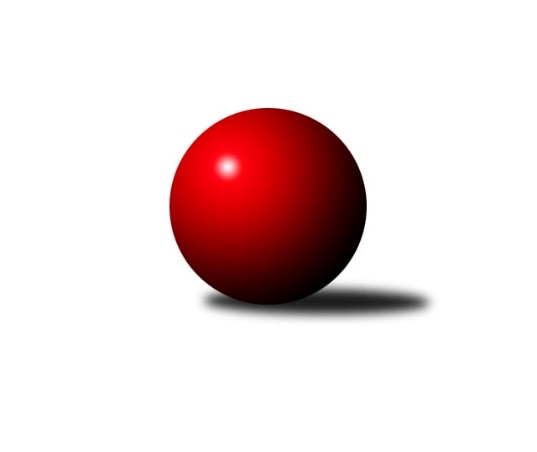 Č.9Ročník 2023/2024	19.11.2023Nejlepšího výkonu v tomto kole: 2855 dosáhlo družstvo: TJ Sokol KuchařoviceJihomoravský KP1 jih 2023/2024Výsledky 9. kolaSouhrnný přehled výsledků:TJ Sokol Vážany	- TJ Sokol Mistřín C	7:1	2673:2551	7.0:5.0	15.11.KK Sokol Litenčice	- SKK Dubňany B	6:2	2505:2414	8.0:4.0	17.11.SK Podlužan Prušánky C	- TJ Sokol Kuchařovice	3:5	2762:2855	5.0:7.0	17.11.SK Baník Ratíškovice B	- TJ Lokomotiva Valtice B	7:1	2635:2345	11.0:1.0	17.11.TJ Sokol Šanov C	- TJ Sokol Vracov B	2.5:5.5	2528:2642	4.0:8.0	18.11.TJ Jiskra Kyjov	- KK Jiskra Čejkovice	6:2	2480:2445	8.0:4.0	19.11.Tabulka družstev:	1.	TJ Sokol Vážany	9	6	1	2	46.0 : 26.0 	68.5 : 39.5 	 2594	13	2.	KK Jiskra Čejkovice	9	6	0	3	41.5 : 30.5 	53.5 : 54.5 	 2573	12	3.	TJ Sokol Kuchařovice	9	6	0	3	40.0 : 32.0 	57.5 : 50.5 	 2634	12	4.	SKK Dubňany B	9	5	1	3	44.5 : 27.5 	60.0 : 48.0 	 2591	11	5.	SK Podlužan Prušánky C	9	5	1	3	43.0 : 29.0 	61.0 : 47.0 	 2640	11	6.	SK Baník Ratíškovice B	9	5	0	4	39.5 : 32.5 	61.0 : 47.0 	 2589	10	7.	TJ Sokol Vracov B	9	5	0	4	38.0 : 34.0 	59.0 : 49.0 	 2547	10	8.	TJ Jiskra Kyjov	9	5	0	4	36.0 : 36.0 	48.5 : 59.5 	 2433	10	9.	KK Sokol Litenčice	9	3	1	5	33.0 : 39.0 	48.5 : 59.5 	 2510	7	10.	TJ Sokol Šanov C	9	2	1	6	26.5 : 45.5 	46.5 : 61.5 	 2576	5	11.	TJ Lokomotiva Valtice B	9	2	0	7	20.0 : 52.0 	37.5 : 70.5 	 2448	4	12.	TJ Sokol Mistřín C	9	1	1	7	24.0 : 48.0 	46.5 : 61.5 	 2524	3Podrobné výsledky kola:	 TJ Sokol Vážany	2673	7:1	2551	TJ Sokol Mistřín C	Radim Kroupa	 	 227 	 240 		467 	 2:0 	 406 	 	211 	 195		Zdeněk Sedláček	Jozef Kamenišťák	 	 233 	 199 		432 	 1:1 	 418 	 	199 	 219		Petr Khol	Petr Sedláček	 	 243 	 246 		489 	 2:0 	 442 	 	220 	 222		Daniel Ilčík	Radek Loubal	 	 200 	 194 		394 	 0:2 	 440 	 	223 	 217		Pavel Pěček	Jan Kovář	 	 221 	 214 		435 	 1:1 	 422 	 	204 	 218		Pavel Měsíček	Josef Kamenišťák	 	 214 	 242 		456 	 1:1 	 423 	 	215 	 208		Radim Holešinskýrozhodčí: Jan KovářNejlepší výkon utkání: 489 - Petr Sedláček	 KK Sokol Litenčice	2505	6:2	2414	SKK Dubňany B	Luděk Zapletal	 	 205 	 212 		417 	 2:0 	 380 	 	172 	 208		Aleš Jurkovič *1	Roman Blažek	 	 210 	 219 		429 	 1:1 	 420 	 	211 	 209		Václav Kratochvíla	Milan Kochaníček	 	 193 	 208 		401 	 2:0 	 384 	 	185 	 199		Martin Mačák	Jan Žurman	 	 224 	 194 		418 	 2:0 	 356 	 	192 	 164		Pavel Antoš	David Vávra	 	 205 	 205 		410 	 1:1 	 421 	 	204 	 217		Zdeněk Kratochvíla	Josef Smažinka	 	 229 	 201 		430 	 0:2 	 453 	 	236 	 217		Rostislav Rybárskýrozhodčí: Kravicovástřídání: *1 od 48. hodu Pavel HolomekNejlepší výkon utkání: 453 - Rostislav Rybárský	 SK Podlužan Prušánky C	2762	3:5	2855	TJ Sokol Kuchařovice	Michal Pálka	 	 213 	 218 		431 	 0:2 	 484 	 	247 	 237		Milan Číhal	Michal Šimek	 	 242 	 229 		471 	 1:1 	 449 	 	205 	 244		Ladislav Plaček	Alena Kristová	 	 228 	 203 		431 	 0:2 	 508 	 	261 	 247		Václav Starý	Anna Poláchová	 	 218 	 240 		458 	 1:1 	 477 	 	244 	 233		Roman Stříbrný	Tomáš Slížek	 	 247 	 239 		486 	 1:1 	 485 	 	225 	 260		Dušan Jalůvka	Jiří Novotný	 	 259 	 226 		485 	 2:0 	 452 	 	230 	 222		Daniel Hubatkarozhodčí: Jiří NovotnýNejlepší výkon utkání: 508 - Václav Starý	 SK Baník Ratíškovice B	2635	7:1	2345	TJ Lokomotiva Valtice B	Marta Beranová	 	 227 	 207 		434 	 2:0 	 400 	 	205 	 195		Jan Herzán	Radovan Kadlec	 	 225 	 225 		450 	 2:0 	 372 	 	193 	 179		Eduard Jung	Jarmila Bábíčková	 	 236 	 231 		467 	 2:0 	 386 	 	185 	 201		Jan Beneš *1	Luděk Vacenovský *2	 	 191 	 212 		403 	 1:1 	 422 	 	229 	 193		Vladimír Čech	Josef Něnička	 	 222 	 224 		446 	 2:0 	 372 	 	183 	 189		Martin Vaculík	Marie Kobylková	 	 218 	 217 		435 	 2:0 	 393 	 	202 	 191		Luděk Novotnýrozhodčí: Michal Zdražilstřídání: *1 od 38. hodu František Urbánek, *2 od 51. hodu Dan SchülerNejlepší výkon utkání: 467 - Jarmila Bábíčková	 TJ Sokol Šanov C	2528	2.5:5.5	2642	TJ Sokol Vracov B	Ivan Torony	 	 202 	 181 		383 	 0:2 	 465 	 	249 	 216		Martina Pechalová	Petr Blecha	 	 195 	 178 		373 	 0:2 	 421 	 	220 	 201		Jaroslav Konečný	Radek Vrška	 	 255 	 222 		477 	 2:0 	 426 	 	223 	 203		Stanislav Kočí	Ladislav Kacetl	 	 220 	 199 		419 	 0:2 	 463 	 	245 	 218		Jaroslav Hanuš	Petr Bakaj ml.	 	 219 	 219 		438 	 1:1 	 429 	 	225 	 204		Michal Šmýd	Jaroslav Šindelář	 	 220 	 218 		438 	 1:1 	 438 	 	239 	 199		František Svobodarozhodčí:  Vedoucí družstevNejlepší výkon utkání: 477 - Radek Vrška	 TJ Jiskra Kyjov	2480	6:2	2445	KK Jiskra Čejkovice	Radek Jurčík	 	 203 	 206 		409 	 2:0 	 400 	 	199 	 201		Tomáš Mrkávek	Ludvík Kuhn	 	 183 	 195 		378 	 0:2 	 441 	 	222 	 219		Zdeněk Škrobák	Václav Valenta	 	 223 	 206 		429 	 2:0 	 352 	 	164 	 188		Vladimír Stávek *1	Jiří Špaček	 	 191 	 196 		387 	 2:0 	 367 	 	189 	 178		Jiří Fojtík	Antonín Svozil st.	 	 222 	 242 		464 	 2:0 	 416 	 	209 	 207		Pavel Dolinajec	Antonín Svozil ml.	 	 216 	 197 		413 	 0:2 	 469 	 	233 	 236		Martin Komosnýrozhodčí: Antonín Svozil ml.střídání: *1 od 51. hodu Michal HlineckýNejlepší výkon utkání: 469 - Martin KomosnýPořadí jednotlivců:	jméno hráče	družstvo	celkem	plné	dorážka	chyby	poměr kuž.	Maximum	1.	Roman Blažek 	KK Sokol Litenčice	474.36	315.5	158.9	4.6	5/5	(521)	2.	Josef Kamenišťák 	TJ Sokol Vážany	472.08	312.4	159.7	4.8	6/6	(500)	3.	Stanislav Zálešák 	SK Podlužan Prušánky C	470.13	316.6	153.5	5.6	4/5	(483)	4.	Rostislav Rybárský 	SKK Dubňany B	465.00	313.3	151.7	2.9	4/5	(495)	5.	Milan Číhal 	TJ Sokol Kuchařovice	462.20	317.4	144.9	3.6	5/5	(484)	6.	Václav Kratochvíla 	SKK Dubňany B	460.16	308.3	151.8	2.9	5/5	(496)	7.	Antonín Svozil  ml.	TJ Jiskra Kyjov	457.12	298.9	158.2	3.6	5/5	(478)	8.	Zdeněk Škrobák 	KK Jiskra Čejkovice	455.40	312.2	143.3	6.0	5/5	(491)	9.	Ludvík Vaněk 	KK Jiskra Čejkovice	455.30	314.5	140.8	5.5	4/5	(477)	10.	Václav Starý 	TJ Sokol Kuchařovice	454.50	306.1	148.4	7.1	4/5	(508)	11.	Dušan Jalůvka 	TJ Sokol Kuchařovice	452.52	313.8	138.7	5.3	5/5	(485)	12.	Josef Něnička 	SK Baník Ratíškovice B	451.76	303.2	148.5	5.0	5/5	(486)	13.	Jiří Novotný 	SK Podlužan Prušánky C	449.25	302.5	146.8	3.9	4/5	(511)	14.	Petr Bábík 	TJ Sokol Vracov B	446.31	297.5	148.8	5.4	4/6	(467)	15.	Radek Vrška 	TJ Sokol Šanov C	445.79	300.6	145.2	3.5	6/6	(477)	16.	Michal Pálka 	SK Podlužan Prušánky C	444.80	298.7	146.1	8.2	5/5	(492)	17.	Radovan Kadlec 	SK Baník Ratíškovice B	444.55	311.0	133.6	6.2	4/5	(482)	18.	Pavel Flamík 	SK Podlužan Prušánky C	441.90	299.9	142.1	7.4	5/5	(490)	19.	Radim Kroupa 	TJ Sokol Vážany	441.80	314.9	127.0	6.7	5/6	(472)	20.	Petr Sedláček 	TJ Sokol Vážany	438.17	298.5	139.6	3.8	6/6	(489)	21.	Marta Beranová 	SK Baník Ratíškovice B	436.53	297.3	139.2	4.6	5/5	(470)	22.	Jan Herzán 	TJ Lokomotiva Valtice B	436.33	304.5	131.8	6.0	6/6	(473)	23.	Michal Šmýd 	TJ Sokol Vracov B	436.25	303.8	132.4	6.3	6/6	(477)	24.	Michal Šimek 	SK Podlužan Prušánky C	433.40	300.8	132.6	6.1	5/5	(485)	25.	Petr Malý 	TJ Sokol Vážany	433.11	296.3	136.8	4.6	6/6	(474)	26.	Zdeněk Helešic 	SK Baník Ratíškovice B	431.40	304.4	127.1	8.4	5/5	(479)	27.	František Svoboda 	TJ Sokol Vracov B	430.88	297.5	133.4	6.9	4/6	(447)	28.	Zdeněk Kratochvíla 	SKK Dubňany B	430.60	297.1	133.6	4.4	5/5	(457)	29.	Martin Mačák 	SKK Dubňany B	429.50	303.8	125.8	7.7	4/5	(467)	30.	Pavel Martinek 	TJ Sokol Šanov C	428.61	291.8	136.8	7.1	6/6	(499)	31.	Jozef Kamenišťák 	TJ Sokol Vážany	427.75	302.8	125.0	8.9	5/6	(461)	32.	Aleš Jurkovič 	SKK Dubňany B	427.17	298.9	128.3	12.8	4/5	(483)	33.	Ladislav Kacetl 	TJ Sokol Šanov C	425.54	295.8	129.8	6.8	6/6	(477)	34.	Tomáš Mrkávek 	KK Jiskra Čejkovice	423.90	298.6	125.3	9.7	5/5	(458)	35.	Pavel Dolinajec 	KK Jiskra Čejkovice	423.87	292.8	131.1	9.0	5/5	(456)	36.	Jaroslav Hanuš 	TJ Sokol Vracov B	423.67	285.0	138.7	8.2	6/6	(472)	37.	Petr Khol 	TJ Sokol Mistřín C	423.31	301.1	122.2	10.1	4/5	(470)	38.	Pavel Pěček 	TJ Sokol Mistřín C	422.73	299.8	122.9	11.2	5/5	(440)	39.	Radim Holešinský 	TJ Sokol Mistřín C	422.27	295.5	126.7	6.9	5/5	(452)	40.	Ladislav Plaček 	TJ Sokol Kuchařovice	421.50	303.9	117.6	11.4	4/5	(449)	41.	Daniel Ilčík 	TJ Sokol Mistřín C	421.13	296.9	124.3	10.3	5/5	(477)	42.	Milan Kochaníček 	KK Sokol Litenčice	419.88	292.9	126.9	7.3	4/5	(476)	43.	Petr Blecha 	TJ Sokol Šanov C	419.31	290.9	128.4	8.9	4/6	(462)	44.	Pavel Měsíček 	TJ Sokol Mistřín C	418.92	301.3	117.6	10.6	4/5	(446)	45.	David Vávra 	KK Sokol Litenčice	416.50	291.0	125.5	8.0	5/5	(429)	46.	Václav Valenta 	TJ Jiskra Kyjov	416.24	283.4	132.8	5.7	5/5	(429)	47.	Antonín Svozil  st.	TJ Jiskra Kyjov	416.04	287.5	128.5	9.5	5/5	(464)	48.	Martina Pechalová 	TJ Sokol Vracov B	415.67	294.8	120.9	9.5	5/6	(465)	49.	Radek Loubal 	TJ Sokol Vážany	414.81	292.3	122.6	9.4	4/6	(439)	50.	Stanislav Kočí 	TJ Sokol Vracov B	414.75	291.0	123.8	6.8	4/6	(442)	51.	Vladimír Čech 	TJ Lokomotiva Valtice B	414.25	284.3	129.9	8.3	4/6	(453)	52.	Eduard Jung 	TJ Lokomotiva Valtice B	410.56	286.9	123.7	10.9	6/6	(461)	53.	Zdeněk Sedláček 	TJ Sokol Mistřín C	409.00	299.1	109.9	10.6	4/5	(438)	54.	Ivan Torony 	TJ Sokol Šanov C	407.89	288.4	119.5	10.7	6/6	(469)	55.	František Urbánek 	TJ Lokomotiva Valtice B	406.13	289.3	116.9	11.8	4/6	(422)	56.	Radoslav Holomáč 	KK Jiskra Čejkovice	399.00	284.0	115.0	13.8	4/5	(441)	57.	Pavel Antoš 	SKK Dubňany B	397.13	281.1	116.0	7.5	4/5	(416)	58.	Jiří Špaček 	TJ Jiskra Kyjov	393.36	279.5	113.8	12.5	5/5	(425)	59.	Martin Vaculík 	TJ Lokomotiva Valtice B	390.88	280.5	110.4	13.4	4/6	(429)	60.	Radek Jurčík 	TJ Jiskra Kyjov	383.76	271.8	111.9	12.2	5/5	(409)	61.	Ludvík Kuhn 	TJ Jiskra Kyjov	362.70	273.1	89.6	16.2	4/5	(431)		Zdeněk Klečka 	SK Podlužan Prušánky C	482.50	336.5	146.0	6.0	1/5	(491)		Petr Kesjár 	TJ Sokol Šanov C	482.33	318.3	164.0	4.7	3/6	(516)		Tomáš Slížek 	SK Podlužan Prušánky C	474.00	324.5	149.5	7.0	1/5	(486)		Anna Poláchová 	SK Podlužan Prušánky C	462.50	316.0	146.5	6.5	1/5	(467)		Jitka Šimková 	SK Podlužan Prušánky C	460.50	302.0	158.5	5.0	2/5	(520)		Martin Komosný 	KK Jiskra Čejkovice	457.80	302.0	155.8	4.9	3/5	(472)		Marek Strečko 	TJ Lokomotiva Valtice B	453.00	313.0	140.0	5.0	1/6	(453)		Daniel Hubatka 	TJ Sokol Kuchařovice	452.00	312.0	140.0	8.0	1/5	(452)		Petr Bakaj  ml.	TJ Sokol Šanov C	447.89	314.7	133.2	6.8	3/6	(478)		Roman Stříbrný 	TJ Sokol Kuchařovice	446.83	312.2	134.7	8.5	3/5	(477)		Vladislav Kozák 	TJ Sokol Mistřín C	443.11	313.4	129.7	4.6	3/5	(473)		Martina Antošová 	SK Baník Ratíškovice B	443.00	311.5	131.5	9.5	2/5	(444)		Zdeněk Musil 	TJ Lokomotiva Valtice B	441.00	294.0	147.0	2.0	1/6	(441)		Luděk Vacenovský 	SK Baník Ratíškovice B	437.83	300.6	137.3	5.1	3/5	(475)		Karel Nahodil 	TJ Sokol Kuchařovice	435.63	303.0	132.6	11.3	2/5	(474)		Vladimír Stávek 	KK Jiskra Čejkovice	435.10	300.6	134.5	3.2	2/5	(459)		Marie Kobylková 	SK Baník Ratíškovice B	432.33	301.7	130.7	7.5	2/5	(464)		Václav Luža 	TJ Sokol Mistřín C	431.75	306.5	125.3	11.5	2/5	(448)		Miroslav Bahula 	TJ Sokol Vracov B	431.33	303.9	127.4	7.3	3/6	(460)		Ladislav Teplík 	SKK Dubňany B	426.33	295.4	130.9	7.2	3/5	(446)		Jaroslav Konečný 	TJ Sokol Vracov B	426.17	296.2	130.0	7.7	3/6	(437)		Alena Kristová 	SK Podlužan Prušánky C	425.22	302.2	123.0	6.9	3/5	(465)		Markéta Strečková 	TJ Lokomotiva Valtice B	423.00	306.3	116.7	9.7	3/6	(435)		Zbyněk Kasal 	TJ Sokol Kuchařovice	422.67	306.3	116.3	11.3	3/5	(450)		Jakub Cizler 	TJ Sokol Mistřín C	421.00	268.0	153.0	5.0	1/5	(421)		Jarmila Bábíčková 	SK Baník Ratíškovice B	420.50	289.7	130.8	8.2	2/5	(467)		Luděk Zapletal 	KK Sokol Litenčice	418.33	294.7	123.7	10.2	3/5	(441)		Pavel Holomek 	SKK Dubňany B	414.00	296.3	117.7	9.0	1/5	(422)		Jan Beneš 	TJ Lokomotiva Valtice B	412.33	295.7	116.7	11.6	3/6	(430)		Filip Benada 	SK Podlužan Prušánky C	412.00	295.0	117.0	7.0	1/5	(412)		Miroslava Štěrbová 	KK Sokol Litenčice	411.89	290.3	121.6	10.3	3/5	(433)		Jaroslav Šindelář 	TJ Sokol Šanov C	411.50	282.5	129.0	7.3	2/6	(455)		Jiří Ksenič 	TJ Sokol Kuchařovice	411.22	285.4	125.8	5.2	3/5	(452)		Lenka Štěrbová 	KK Sokol Litenčice	410.50	287.6	122.9	8.5	3/5	(432)		Radek Šeďa 	SK Podlužan Prušánky C	408.00	296.0	112.0	11.0	1/5	(408)		Martin Pechal 	TJ Sokol Vracov B	403.50	285.0	118.5	11.7	2/6	(445)		Jan Kovář 	TJ Sokol Vážany	403.33	285.3	118.0	11.0	3/6	(435)		Zdeněk Hosaja 	SK Podlužan Prušánky C	402.00	280.0	122.0	8.0	1/5	(402)		Dan Schüler 	SK Baník Ratíškovice B	397.00	282.5	114.5	10.0	2/5	(422)		Dušan Zahradník 	TJ Sokol Vážany	395.00	272.0	123.0	4.0	1/6	(395)		Josef Smažinka 	KK Sokol Litenčice	391.78	275.1	116.7	9.7	3/5	(430)		Luděk Novotný 	TJ Lokomotiva Valtice B	391.50	260.5	131.0	9.0	2/6	(393)		Milan Štěrba 	KK Sokol Litenčice	391.00	283.5	107.5	13.5	2/5	(394)		Jan Žurman 	KK Sokol Litenčice	390.50	279.3	111.3	11.0	1/5	(418)		Jiří Michalčík 	TJ Lokomotiva Valtice B	390.00	283.0	107.0	16.0	1/6	(390)		Kateřina Kravicová 	KK Sokol Litenčice	387.00	274.0	113.0	10.5	2/5	(388)		Jiří Fojtík 	KK Jiskra Čejkovice	382.00	272.0	110.0	11.5	2/5	(397)		Josef Smažinka 	KK Sokol Litenčice	381.00	283.0	98.0	15.0	1/5	(381)		Zbyněk Škoda 	TJ Lokomotiva Valtice B	376.00	267.0	109.0	18.0	1/6	(376)		Hana Majzlíková 	KK Jiskra Čejkovice	361.00	263.0	98.0	17.0	1/5	(361)		František Hél 	TJ Sokol Šanov C	353.00	251.0	102.0	13.0	1/6	(353)		Robert Gecs 	TJ Lokomotiva Valtice B	319.00	248.0	71.0	18.0	1/6	(319)Sportovně technické informace:Starty náhradníků:registrační číslo	jméno a příjmení 	datum startu 	družstvo	číslo startu26090	Anna Poláchová	17.11.2023	SK Podlužan Prušánky C	2x24325	Tomáš Slížek	17.11.2023	SK Podlužan Prušánky C	2x
Hráči dopsaní na soupisku:registrační číslo	jméno a příjmení 	datum startu 	družstvo	Program dalšího kola:10. kolo24.11.2023	pá	17:30	TJ Sokol Vracov B - SK Baník Ratíškovice B	24.11.2023	pá	18:00	TJ Lokomotiva Valtice B - SKK Dubňany B	24.11.2023	pá	18:00	TJ Sokol Mistřín C - TJ Jiskra Kyjov	25.11.2023	so	16:30	KK Jiskra Čejkovice - TJ Sokol Šanov C	26.11.2023	ne	9:00	TJ Sokol Vážany - SK Podlužan Prušánky C	26.11.2023	ne	10:00	TJ Sokol Kuchařovice - KK Sokol Litenčice	Nejlepší šestka kola - absolutněNejlepší šestka kola - absolutněNejlepší šestka kola - absolutněNejlepší šestka kola - absolutněNejlepší šestka kola - dle průměru kuželenNejlepší šestka kola - dle průměru kuželenNejlepší šestka kola - dle průměru kuželenNejlepší šestka kola - dle průměru kuželenNejlepší šestka kola - dle průměru kuželenPočetJménoNázev týmuVýkonPočetJménoNázev týmuPrůměr (%)Výkon1xVáclav StarýKuchařovice5081xMartin KomosnýČejkovice116.64691xPetr SedláčekVážany4892xAntonín Svozil st.Kyjov115.364641xTomáš SlížekPrušánky C4862xPetr SedláčekVážany112.994895xJiří NovotnýPrušánky C4852xRadek VrškaŠanov C110.784772xDušan JalůvkaKuchařovice4853xRostislav RybárskýDubňany B110.694532xMilan ČíhalKuchařovice4842xVáclav StarýKuchařovice110.08508